Рекомендации родителям по воспитанию дочерейДля того чтобы девочка достигла здоровой гендерной идентичности, необходимы теплые и близкие отношения с матерью и такие же отношения с отцом, а родителям необходимо подчёркивать нежные и заботливые отношения в паре, чтобы у девочки сложились впечатления о счастливой семейной жизни.Отцу следует находить время на общение с дочерью: показывать, что дочь отличается от него, она другого пола; но делать это он должен с уважением и благожелательностью, чтобы она поняла, что достойна любви мужчины.Уважая личность дочери, демонстрируя удовлетворённость её поступками, родители формируют её позитивную самооценку.У мамы с дочерью должны быть свои «женские секреты»: Мама должна находить время для уединения с дочерью, сделать эти беседы ритуальными и традиционными.Настоящая забота друг о друге демонстрируется через уважение к старшему поколению.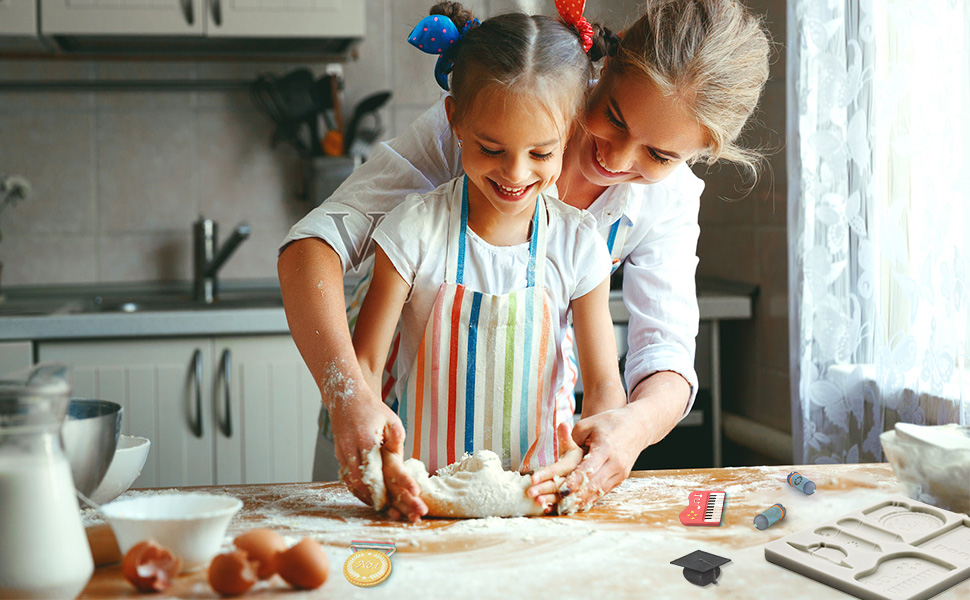 Мама должна привлекать дочь к «женским» домашним делам, передавая ей секреты своего мастерства.Рекомендации родителям по воспитанию сыновейПапам в общении с сыновьями следует сдерживать эмоции, которые могут подавить его мужское начало (разговаривать, не повышая тона, спокойно).Мальчикам часто не хватает положительной мотивации: нужно не запрещать, а разрешать что-то дополнительное за хороший поступок.Нужно разрешать мальчикам проявлять свою эмоциональность - разрешать плакать, например, (т.е. разрешать быть естественными).Мамам мальчиков нужно доверять мужской интуиции пап: они чувствуют, как нужно воспитывать мужчину.Мальчикам нужно организовывать режим и дисциплину: это формирует его ответственность!Обязательно поощрять желание делать в доме мужскую работу!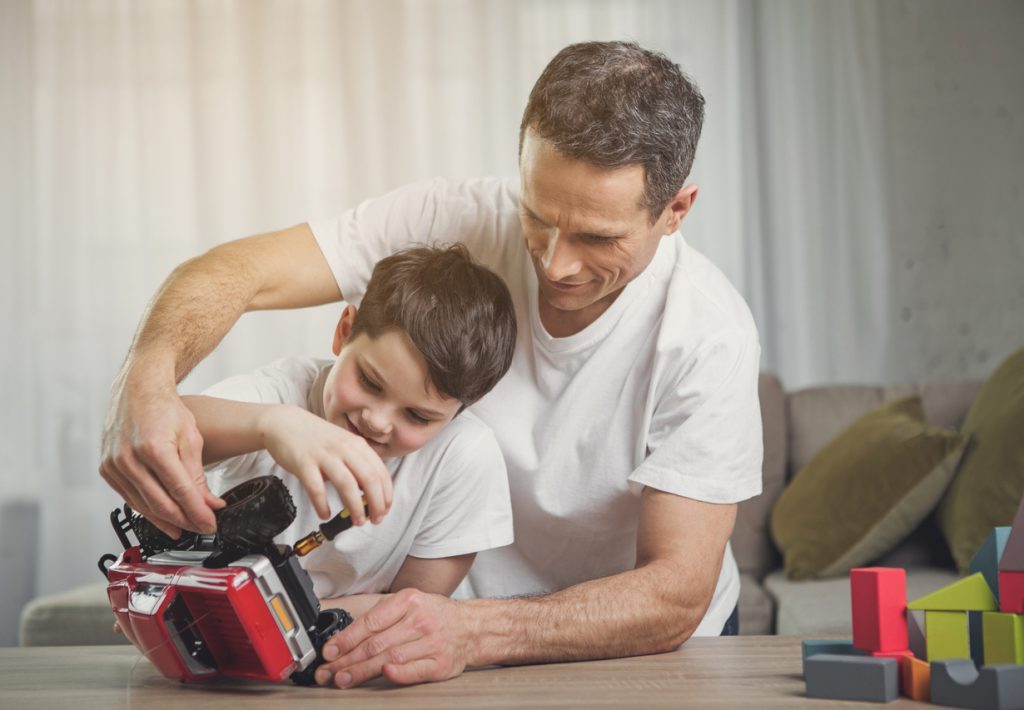 Учить доверять, формируя тем самым опыт его социального доверия.Использовать юмор в общении - для снижения агрессивности и страха перед ответственностью.Обязательно должен быть физический, телесный контакт - для повышения самооценки мальчика.Мальчик - это посыл в будущее: его нужно иметь ввиду не только как сына, но и как будущего мужа, защитника и т.п.Мама - ЗАБОТИТСЯ, а папа – ФОРМИРУЕТ мужчину.